ROZPORZĄDZENIe NR 1WOJEWODY MAZOWIECKIEGOz dnia 23 stycznia 2020 r.w sprawie ustanowienia strefy ochronnej ujęcia wód podziemnych w Główczynie  Na podstawie art. 135 ust. 1 pkt 2 ustawy z dnia 20 lipca 2017 r. - Prawo wodne 
(Dz. U. z 2018 r. poz. 2268 oraz z 2019 r. poz. 125, 534, 1495 i 2170) zarządza się, co następuje:§ 1. 1.Ustanawia się strefę ochronną ujęcia wód podziemnych z utworów czwartorzędowych w Główczynie, w powiecie płockim, województwo mazowieckie, składającą się z:1)	terenu ochrony bezpośredniej; 2)	terenu ochrony pośredniej.2.	Teren ochrony bezpośredniej obejmuje grunty wokół trzech studni o numerach: 1, 2, 3 o łącznej powierzchni 0,3487 ha.3.	Teren ochrony pośredniej obejmuje obszar o powierzchni 118,91 ha.4.	Wykaz działek ewidencyjnych znajdujących się na terenie ochrony bezpośredniej określa załącznik nr 1 do rozporządzenia.5.	Opis przebiegu granicy terenu ochrony pośredniej określa załącznik nr 2 do rozporządzenia.6.	Położenie terenu ochrony bezpośredniej, terenu ochrony pośredniej oraz lokalizację tablic zawierających informację o ustanowieniu strefy ochronnej określa mapa stanowiąca załącznik nr 3 do rozporządzenia.§	2. 1. Na terenie ochrony bezpośredniej obowiązują:1)	zakaz, o którym mowa w art. 127 ustawy z dnia 20 lipca 2017 r. - Prawo wodne;2)	nakazy, o których mowa w art. 128 ustawy z dnia 20 lipca 2017 r. - Prawo wodne.2. Teren ochrony bezpośredniej należy ogrodzić, a jego granice oznaczyć zgodnie z art. 129 ust. 1 i 2 ustawy z dnia 20 lipca 2017 r. - Prawo wodne.§ 3. 1. Na terenie ochrony pośredniej zabrania się:1) wprowadzania ścieków do wód lub do ziemi;2) rolniczego wykorzystania ścieków;3) przechowywania lub składowania odpadów promieniotwórczych;4) stosowania nawozów oraz środków ochrony roślin, które zgodnie z przepisami Rozporządzenia Parlamentu  Europejskiego i Rady (WE) nr 1272/2008 z dnia 16 grudnia 2008 r. w sprawie klasyfikacji, oznakowania i pakowania substancji i mieszanin, zmieniającego i uchylającego dyrektywy 67/548/EWG i 1999/45/WE oraz zmieniającego rozporządzenie (WE) nr 1907/2006 (Dz. Urz. UE L 353 z 31.12.2008 r., str. 1), zostały zaklasyfikowane jako stwarzające zagrożenie dla zdrowia człowieka;5) budowy nowych dróg, linii kolejowych, lotnisk lub lądowisk;6) wykonywania urządzeń melioracji wodnych oraz wykopów ziemnych;7) lokalizowania zakładów przemysłowych oraz ferm chowu lub hodowli zwierząt;8) lokalizowania magazynów produktów ropopochodnych oraz innych substancji, a także rurociągów do ich transportu;9) lokalizowania składowisk odpadów niebezpiecznych, innych niż niebezpieczne i obojętne oraz obojętnych;10) mycia pojazdów mechanicznych;11) urządzania parkingów, obozowisk oraz kąpielisk i miejsc okazjonalnie wykorzystywanych do kąpieli;12) lokalizowania nowych ujęć wody z wyjątkiem lokalizacji nowych studni na ujęciu Główczyn;13) lokalizowania cmentarzy oraz grzebania martwych zwierząt;14) wydobywania kopalin z wyjątkiem złóż, które zostały udokumentowane przed dniem wejścia w życie niniejszego rozporządzenia;15) wykonywania odwodnień budowlanych lub górniczych;16) używania statków powietrznych do przeprowadzania zabiegów rolniczych;17) urządzania pryzm kiszonkowych;18) lokalizowania nowych przedsięwzięć mogących znacząco oddziaływać na środowisko;19) składowania opakowań po nawozach i środkach ochrony roślin;20) stosowania i składowania chemicznych środków zimowego utrzymania dróg.2. Granice terenu ochrony pośredniej należy oznaczyć zgodnie z art. 125 ust. 1 ustawy z dnia 20 lipca 2017 r. - Prawo wodne.§ 4. Rozporządzenie wchodzi w życie po upływie 14 dni od dnia ogłoszenia. WOJEWODA MAZOWIECKIkonstanty radziwiłłZałączniki dorozporządzenia nr 1Wojewody Mazowieckiego z dnia 23 stycznia 2020 r.Załącznik nr 1Wykaz działek ewidencyjnych na terenie ochrony bezpośredniej ujęcia wód podziemnych w GłówczynieZałącznik nr 2Opis przebiegu granicy terenu ochrony pośredniej ujęcia wód podziemnych w GłówczynieOpis przebiegu granicy terenu ochrony pośredniej zaczyna się od drogi gminnej leżącej na działce nr 66 o przebiegu NW-SE, przy granicy działki nr 49 i nr 50. Granica strefy ochronnej biegnie od tego miejsca na północ, zgodnie z zachodnią granicą działki nr 50 do granicy z działką nr 190/3 i tu skręca na zachód i biegnie po południowej granicy działek nr 190/3, 190/5, 190/4, 191, 192, 193. Następnie granica zmienia kierunek i biegnie w kierunku N, zgodnie z przebiegiem zachodniej granicy działki nr 193 i przecina drogę gruntową.Granica zmienia swój kierunek na E i biegnie po północnej stronie granicy drogi do granicy z działkami nr 164 i 163. Następnie zmienia swój kierunek na N i biegnie wzdłuż zachodniej granicy działki nr 163. W odległości 109 m od granicy działek nr 201 i 163, granica zmienia kierunek na E i biegnie w kierunku skraju lasu prostopadle przez działki nr 163, 162/2, 161, 160/1, 158/2, 157/2, 157/1, 156, 155, 154, 153, 152, 151, 150. Następnie granica przebiega na E wzdłuż drogi gruntowej na granicy lasu i pól uprawnych po północnej granicy działki nr 298 i biegnie do granicy z działką nr 297 i skręca na S. Biegnie dalej drogą leśną na skraj lasu do granicy z działkami nr 60 i 61. Następnie granica zmienia kierunek na SW w kierunku słupa średniego napięcia trójramiennego i przecina działki nr 60 i 59/1. Od słupa biegnie na NW wzdłuż linii energetycznej do kolejnego słupa na odcinku 130 m.Następnie zmienia kierunek ma SW i biegnie pomiędzy zabudową zagrodową do granicy z drogą gminną na działce nr 66 i ją przekracza. Granica zmienia kierunek na W i biegnie 260 m do osiągnięcia granicy działki nr 85 i zmienia kierunek na N. Biegnie 45 m na N i zmienia kierunek na W, gdzie przecina prostopadle działki nr 85, 84 i 83. 
Po osiągnięciu granicy działki nr 83 zmienia kierunek na N i biegnie 63 m do zabudowy zagrodowej na działce nr 81 gdzie zmienia kierunek na W. Przecina prostopadle działkę nr 81 i po osiągnięciu granicy działki nr 80/2 zmienia kierunek na N i biegnie do drogi gminnej. Dalej biegnie wzdłuż południowej granicy drogi do granicy z działką nr 78/1 i 79, a następnie biegnie na N w poprzek drogi do granicy działek nr 49 i 50 skąd rozpoczęto opis jej przebiegu.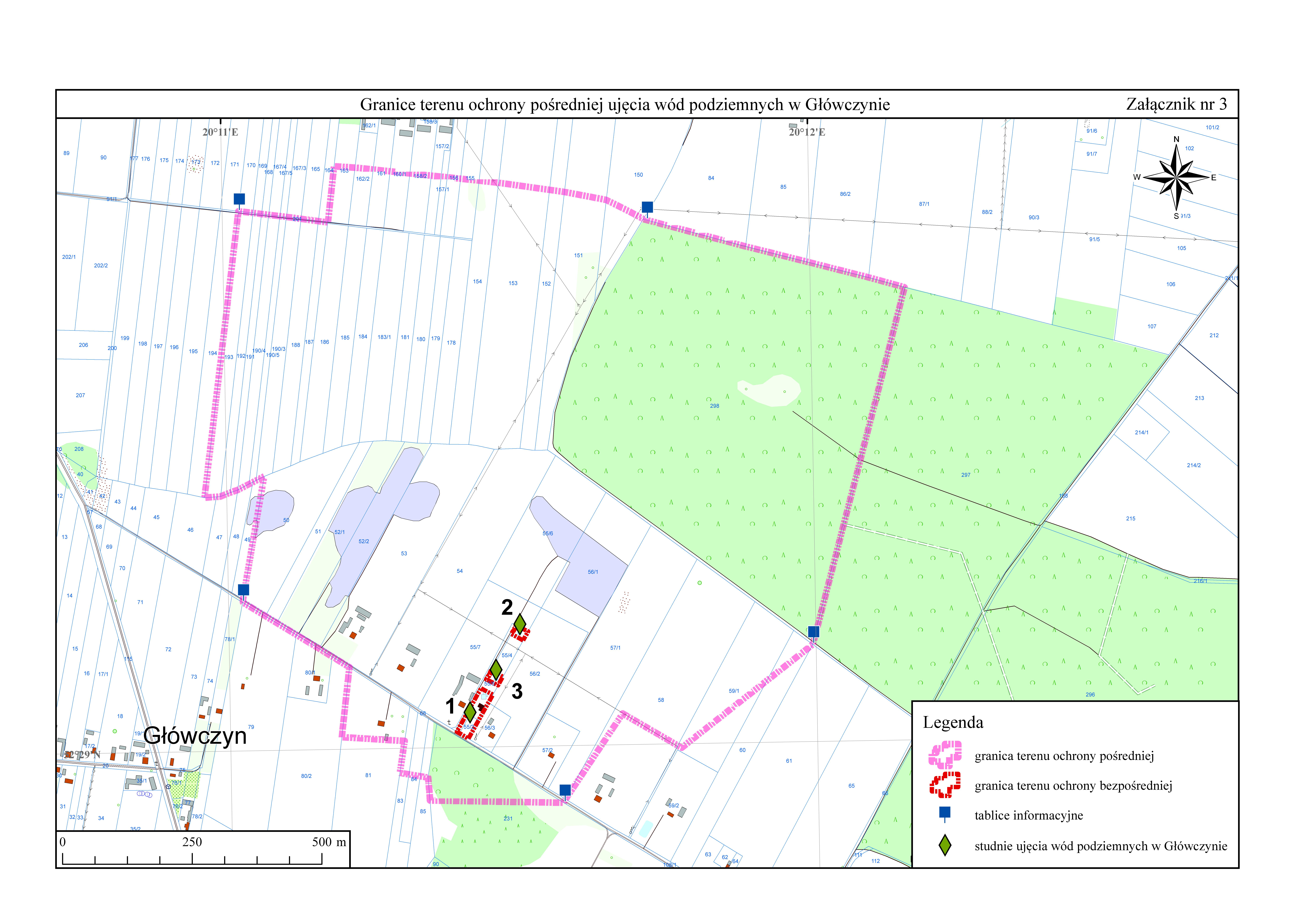 Jednostka ewidencyjnaObrębObrębNr działkiPowierzchnia działki w strefie ochronnej  [ha]Działka położona w strefie ochronnejDziałka położona w strefie ochronnejStudniaJednostka ewidencyjnaNazwaNrNr działkiPowierzchnia działki w strefie ochronnej  [ha]w całościw częściStudnia12345678141908_2Główczyn1055/20,0807 x1141908_2Główczyn1055/50,2680x2, 3